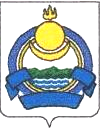 В целях приведения приказа Республиканской службы государственной жилищной инспекции от 31.01.2013 № 02/од «Об утверждении Административного регламента исполнения Республиканской службой государственного строительного и жилищного надзора государственной функции по осуществлению регионального государственного жилищного  надзора на территории Республики Бурятия» (зарегистрирован в реестре нормативных правовых актов органов исполнительной власти Республики Бурятия 07 февраля 2013 №032013058) (в редакции приказов Республиканской службы государственной жилищной инспекции Республики Бурятия от 24.12.2014 № 35о/д, зарегистрирован  в реестре нормативных правовых актов органов исполнительной власти Республики Бурятия 19 января 2015 № 032015002; от 25.02.2015 № 06/од, зарегистрирован в реестре нормативных правовых актов органов исполнительной власти Республики Бурятия 06 марта 2015 №032015058; от 14.05.2015 №19 о/д,  зарегистрирован в реестре нормативных правовых актов органов исполнительной власти Республики Бурятия 22.05.2015 №032015135; Республиканской службы государственного строительного и жилищного надзора Республики Бурятия от 28.06.2016 №77, зарегистрирован в реестре нормативных правовых актов органов исполнительной власти Республики Бурятия 21 июля 2016 №032016270; от 12.09.2016 №104, зарегистрирован в реестре нормативных правовых актов органов исполнительной власти Республики Бурятия 07 октября 2016 №032016388; от 29.08.2017 №56, зарегистрирован в реестре нормативных правовых актов органов исполнительной власти Республики Бурятия 21 сентября 2017 №032017319), в соответствие с действующим федеральным законодательством приказываю:1. Внести в Административный регламент исполнения Республиканской службой государственного строительного и жилищного надзора государственной функции по осуществлению регионального государственного жилищного  надзора на территории Республики Бурятия, утвержденный приказом Республиканской службы государственного строительного и  жилищного надзора от 31.01.2013 № 02/од следующие изменения:Абзац шесть пункта 5 изложить в следующей редакции:«-за деятельностью региональных операторов по финансированию капитального ремонта общего имущества в многоквартирных домах;».2. Настоящий приказ вступает в силу со дня его официального опубликования.Руководитель                                                                              Н.В. ПавлюкРЕСПУБЛИКАНСКАЯ СЛУЖБА ГОСУДАРСТВЕННОГО СТРОИТЕЛЬНОГОИ ЖИЛИЩНОГО НАДЗОРАГYРЭНЭЙ БАРИЛГЫН БА ГЭР БАЙРЫН ХИНАЛТЫН УЛАСАЙ АЛБАНП Р И К А З  «____»  _____2017 г.                                                                       № ___г. Улан-УдэО внесении изменений в приказРеспубликанской службы  государственногостроительного и жилищного надзора от  31.01.2013 № 02/од«Об утверждении Административного регламентаисполнения Республиканской службойгосударственного строительного и жилищногонадзора  государственной  функции по осуществлению регионального государственного жилищногонадзора на территории Республики Бурятия»